Ф.И.____________________________Класс _______ Дата __________1 тест.Продолжи предложение одним из слов, содержащихся в скобках.Для этого подчеркни его.Пример:У сапога всегда есть .... (шнурок, пряжка, подошва, ремешки, пуговицы)В теплых краях живет .... (медведь, лиса. волк, верблюд, заяц). 2,8 Месяц зимы .... (сентябрь, октябрь, январь, ноябрь, июнь). 2,.3 В нашей стране не живёт,., (ворона, синица, воробей, страус, грач).2,6 Отец старше своего сына ... (часто, всегда, никогда, редко, иногда). 2,2Часть дня ... (неделя, утро, месяц, год, каникулы). 2,8 Время года ... (сентябрь, лето, вторник, день, неделя). 2,8У дерева всегда есть .... (листья, цветы, плоды, корень. тень). 2,8Пассажирский транспорт -..... ( комбайн, самосвал, автобус, экскаватор, тепловоз). 2,2По часам определяют .... (месяц, время, число, день недели). 2,3Город в России .... (Варшава. София. Берлин. Москва. Лондон). 2,62 тестОдно из пяти слов в ряду не подходит к остальным. Вычеркни его. Пример: Кукла, медведь, песок, мяч, прыгалки.Тюльпан, лилия, фасоль, ромашка, фиалка                 2,6Река, озеро, море, мост, пруд	                              2,3Стол, кровать, ковёр, кресло, стул	                              2,4Тополь, берёза, шиповник, липа, орешник	        2,4Курица, петух, орёл, гусь, индюк	                              2,5Окружность, треугольник, четырёхугольник, указка, квадрат 2,5Саша. Витя. Андрей. Петров, Коля	                    2,3Число, деление, вычитание, сложение, умножение  3Весёлый, быстрый, грустный, вкусный, осторожный 2,7 Дедушка, учитель, папа, сестра, мама                           2,33 тест.Найди среди пяти слов, написанных иод чертой, одно, которое так же подходило бы к слову, написанному над чертой, как подходят друг к другу слова соседней нары.Пример: Птица - гнездо = человек -	_________________________(люди, птенец, рабочий, зверь, дом)1.Огурец - овощ = ромашка – (сорняк, роса, садик, цветок, земля) 2     2.Учитель - ученик = врач - (очки, больные, палата, больной, термометр) 2,4 3.Огород - морковь = сад - (забор, грибы, яблоня, колодец, скамейка) 2,2Нож - стать = стол - (вилка, дерево, стул, пища, скатерть) 2,2Перчатка - рука — сапог - ( чулки, подошва, кожа, нога, щётка)2,4Дождь - зонтик = мороз - (палка, холод, сани, зима, шуба) 2,4         2,5Часы - время = термометр -(стекло, температура, кровать, больной, врач) Ухо - слышать = зубы - (видеть, лечить, рот, .щека, жевать) 2,2Яйцо - скорлупа — картошка - (курица, огород, капуста, суп, кожура) 2,210.Стол - скатерть = пол - (мебель, ковёр, пыль, доска, гвозди) 2,24 тестПодбери общее слово к трём, указанным в строчке. Пример: Груша, апельсин, персик - фрукты.Окунь, карась, щука -	Метла, грабли, лопата -Лето, зима, весна -Огурец, помидор, капуста -	Орешник, смородина, сирень  -Шкаф, диван, комод -Слон, муравей, воробей -	Июнь, октябрь, февраль -	Деревья, цветы, травы -	Автобус, троллейбус, метро –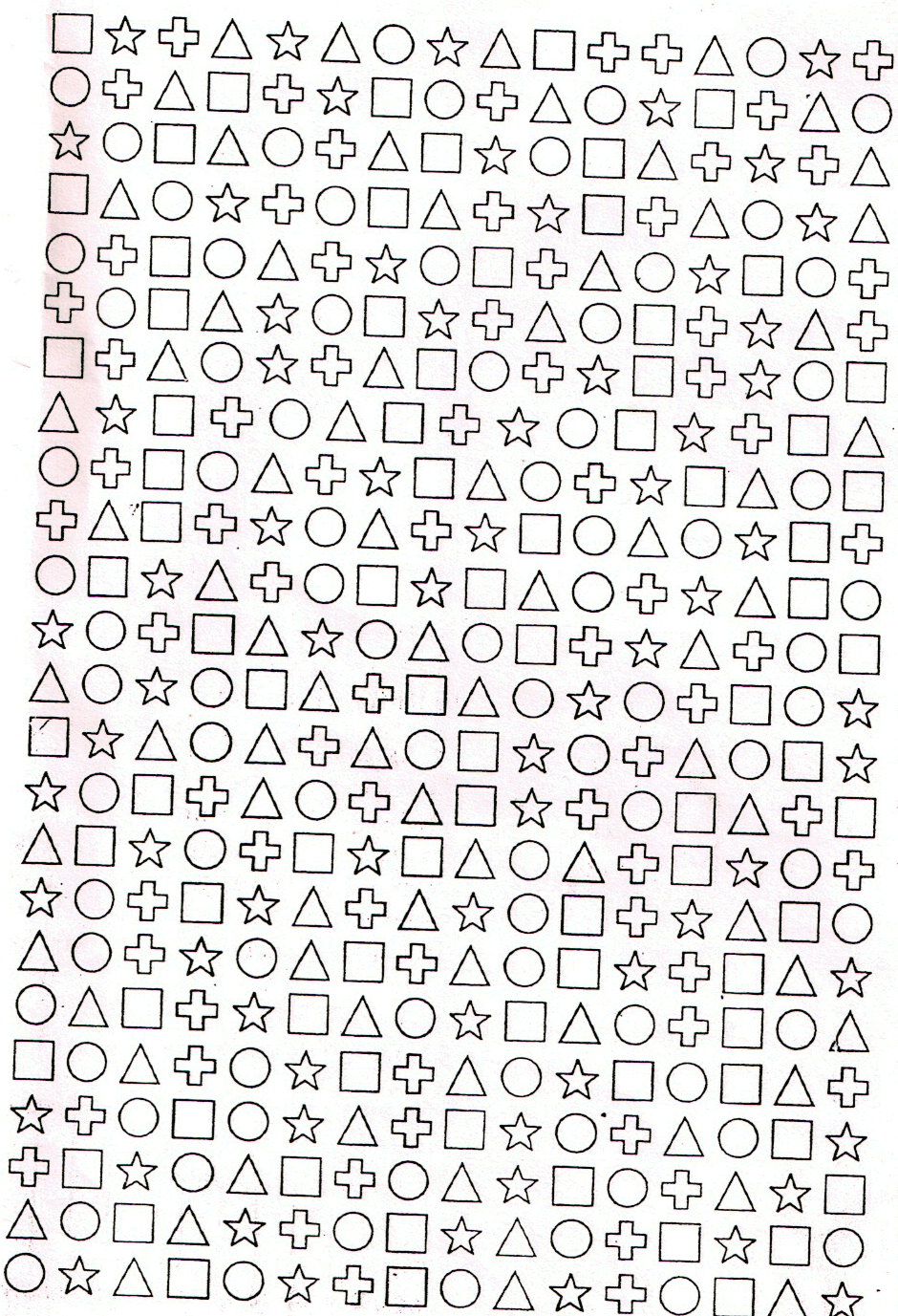 МЕТОДИКА «ДОРИСОВЫВАНИЕ ФИГУР»Память.Зрительная                                         Слуховая                                        ______________________________________________________________________________________________________________________________________________________________________________________________________________________________________________________________________________________________________________________________________________________________                                   _____________Мотивация.123456789•+ – •=2146352134213123142631251315427469258476187548594336859416893751491587719436279369782483562136231425213123142631251315427469258476№абв